MANAGER NOMINATIONS FOR 2022Brief Background 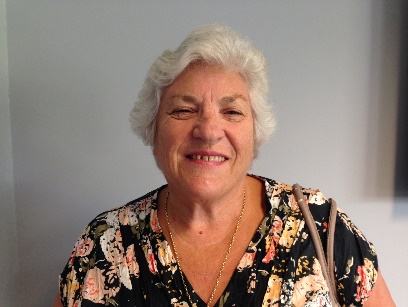 Lorraine Eastwell Board Member since 2021, Growth Group Coach for a number of yearsDivya Judge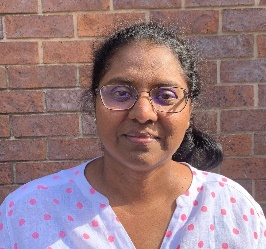 Board Member since 2020, Involved with Hospitality Ministry, LecturerRob Storrs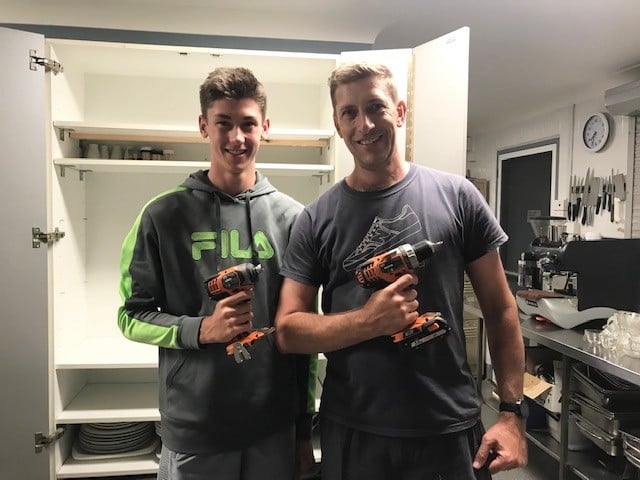 Board Member since 2021, Past Growth Group Leader, Engineer, Emma Jane (EJ) McNicol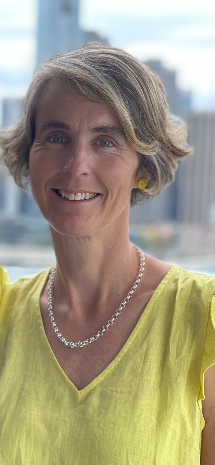 Corporate Solicitor, Co Leader Christianity Explored course, Welcomer, Volunteer board member of a number of charities.  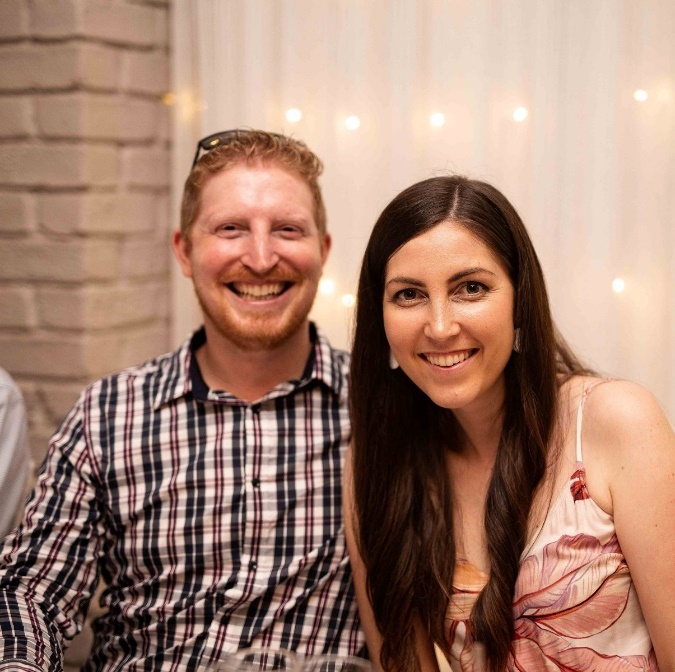 Ryan WhiteSurveyor, Past Growth Group Leader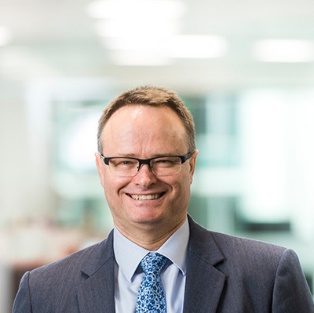 Andrew TobinSolicitor, Growth Group Leader, Bible Reader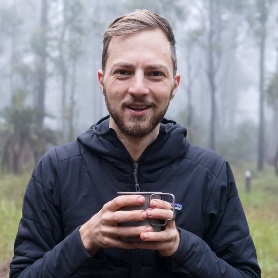 Matthew Nichol Leads and Serves on Technical Production Team, Served in OM 2013/14, Previous leader with TeenStreet Australia, Electrical engineer